ΚΟΙΛΟΙ ΔΟΚΟΙ ΤΕΤΡΑΓΩΝΟΙ ΚΑΙ ΟΡΘΟΓΩΝΙΟΙΘΕΡΜΗΣ ΚΑΙ ΨΥΧΡΗΣ ΕΛΑΣΗΣERW STRUCTURAL AND RECTANGULAR HOLLOW SECTIONS COLD AND HOT FINISHED – SQUARE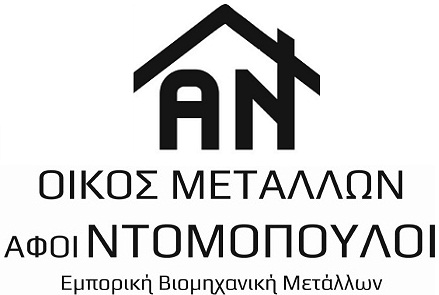 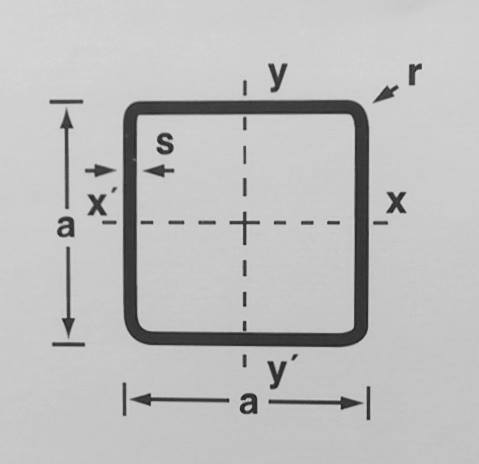 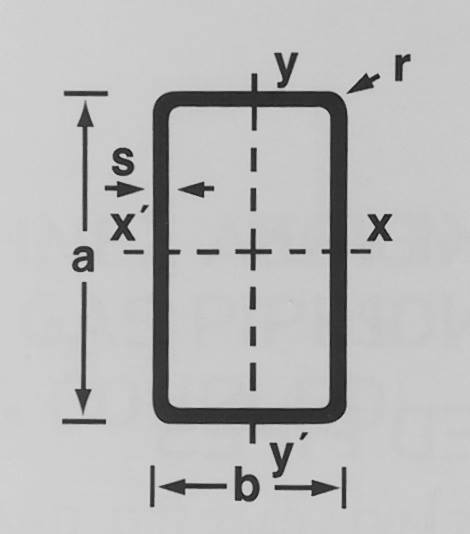 ΔΙΑΣΤΑΣΕΙΣΤΟΙΧΩΜΑΒΑΡΟΣΔΙΑΣΤΑΣΕΙΣΤΟΙΧΩΜΑΒΑΡΟΣDIMENTIONSTHINKNESSWEIGHTDIMENTIONSTHINKNESSWEIGHTmm(a×a)mm(s)kg/mmm(a×a)mm(s)kg/m25 × 2521.366.327.42.51.64833.931.891041.330 × 3021.681247.12.52.0312.548.732.361658.740 × 4022.31160 × 160419.32.52.82523.833.3628.344.26.329.350 × 5022.93836.52.53.61044.434.251250.945.4512.552.656.561663.760 × 6023.56180 × 180421.82.54.3952735.19632.146.716.333.358.13841.569.451050.76.39.551258.570 × 702.55.1712.560.536.131673.83.67.24200 × 200424.347.97530.159.7635.8611.36.337.26.311.5846.580 × 8037.0710573.68.37126649.2212.568.3511.31683.8613.2220 × 220533.26.313.5639.6816.46.341.290 × 9038.01851.53.69.51063.2410.51273.5512.812.576.2615.11693.96.315.5250 × 250538818.9645.2100 × 10038.966.347.1411.7859.1514.41072.76171284.86.317.512.588821.4161091025.6260 × 260647.11228.36.349.112.529.1861.6120 × 120310.81075.8414.21288.6517.512.591.9620.7161146.321.4300 × 300654.7826.46.3571031.8871.61235.81088.412.536.912104140 × 140416.812.5108520.716134624.5350 × 350884.26.325.410104831.4121231038.112.51271243.41615912.544.8400 × 40010120150 × 15041812141522.312.5147626.416184ΔΙΑΣΤΑΣΕΙΣDIMENTIONSmmΔΙΑΣΤΑΣΕΙΣDIMENTIONSmmΤΟΙΧΩΜΑTHINKNESSmm(s)ΒΑΡΟΣWEIGHTkg/mΔΙΑΣΤΑΣΕΙΣDIMENTIONSmmΔΙΑΣΤΑΣΕΙΣDIMENTIONSmmΤΟΙΧΩΜΑTHINKNESSmm(s)ΒΑΡΟΣWEIGHTkg/mabsabs40202,001,68160706,0019,8040202,502,03160706,3020,4040203,002,36160708,0025,2040302,001,99160803,0010,8040302,502,42160804,0014,3040303,002,83160805,0017,6050302,002,31160806,0020,8050302,502,82160806,3021,4050303,003,30160807,1023,8050304,004,20160808,0026,4060402,002,93160808,8028,6060402,503,601608010,0031,8060403,004,25160903,0011,3060404,005,45160904,0014,9060405,006,56160905,0018,3070502,003,56160906,0021,7070502,504,39160906,3022,4070503,005,19160907,1024,9070504,006,71160908,0027,7070505,008,13160908,8030,0080402,003,561801004,0016,8080402,504,391801005,0020,7080403,005,191801005,6023,0080404,006,711801006,0024,5080405,008,131801006,3025,4080602,505,171801007,1028,3080603,006,131801008,0031,4080604,007,971801008,8034,2080605,009,7018010010,0038,1090502,505,171801204,0018,0090503,006,131801205,0022,3090504,007,971801206,0026,4090505,009,701801206,3027,40100402,505,171801207,1030,50100403,006,131801208,0034,00100404,007,971801208,8036,90100405,009,7018012010,0041,30100502,505,5618012012,5048,70100503,006,60200804,0016,80100504,008,59200805,0020,70100505,0010,50200806,0024,50100506,0012,30200806,3025,40100506,3012,50200807,1028,30100602,505,96200808,0031,40100603,007,07200808,8034,20100604,009,222008010,0038,10100605,0011,302001004,0018,00100606,0011,322001005,0022,30100606,3011,352001006,0026,40100802,506,742001006,3027,40100803,008,012001007,1030,50100804,0010,502001008,0034,00100805,0012,802001008,8036,90100806,0015,1020010010,0041,30100806,3015,5020010012,5048,70120402,505,962001205,0023,80120403,007,072001206,0028,30120404,009,222001206,3029,30120405,0011,302001207,1032,70120406,0013,202001208,0036,50120406,3013,502001208,8039,70120502,506,3520012010,0044,40120503,007,5420012012,5052,60120504,009,852201205,0025,40120505,0012,102201206,0030,20120506,0014,202201206,3031,30120506,3014,502201207,1035,00120602,506,742201208,0039,00120603,008,012201208,8042,50120604,0010,5022012010,0047,50120605,0012,802501005,0026,18120606,0015,102501006,0031,11120606,3015,502501008,0040,23120802,507,5325010010,0049,11120803,008,962501505,0030,10120804,0011,702501506,0035,80120805,0014,402501506,3037,30120806,0017,002501507,1041,60120806,3017,502501508,0046,50120807,1019,402501508,8050,80120808,0021,4025015010,0057,00120808,8023,1025015012,5068,301208010,0025,602601406,0035,801201002,508,312601406,3037,301201003,009,902601407,1041,601201004,0013,002601408,0046,501201005,0016,002601408,8050,801201006,0018,9026014010,0057,001201006,3019,4026014012,5068,30140602,507,532601806,0039,60140603,008,962601806,3041,20140604,0011,702601807,1046,10140605,0014,402601808,0051,50140606,0017,002601808,8056,30140606,3017,5026018010,0063,20140702,507,923001005,0030,10140703,009,433001006,0035,80140704,0012,403001006,3037,30140705,0015,203001007,1041,60140706,0017,903001008,0046,50140706,3018,503001008,8050,80140803,009,9030010010,0057,00140804,0013,0030010012,5068,30140805,0016,003001506,0040,50140806,0018,903001506,3042,20140806,3019,403001507,1047,20150502,507,533001508,0052,80150503,008,9630015010,0064,80150504,0011,7030015012,5078,10150505,0014,403002006,0045,20150506,0017,003002006,3047,10150506,3017,503002007,1052,801501003,0011,303002008,0059,101501004,0014,903002008,8064,601501005,0018,3030020010,0072,701501006,0021,7030020012,5088,001501006,3022,404002006,0054,701501007,1024,904002006,3057,001501008,0027,704002007,1063,901501008,8030,004002008,0071,6015010010,0033,404002008,8078,40160704,0013,6040020010,0088,40160705,0016,8040020012,50108,00